МКДОУ № 42 «Аленький цветочек»г. ЛесосибирскВоспитатель: Сидорова Д.Г.Конспект НОД «Зимующие птицы»(для детей подготовительной к школе группы)Цель: расширение и обогащение знаний о зимующих птицах.Задачи: 1. Расширить и систематизировать представления о зимующих птицах; закрепить умения различать их по внешнему виду и называть.2. Познакомить детей с профессией орнитолог. 3. Закрепить знания о зимующих птицах, о роли человека в жизни  зимующих птиц.4. Развивать умение делится на компании.5. Развитие мелкой моторики рук6. Продолжать развивать навыки восприятия звуков природы, обогащать впечатления детей.7. Воспитывать желание помогать птицам зимою.Материалы и оборудование: проектор, магнитные доски, фотографии птиц; клейстер, крупа, семечки, шаблоны «пряников».  Ход деятельности(На экране появляется видеописьмо для детей)Текст: «Здравствуйте дорогие ребята. Мы очень рады,  что сумели с вами связаться. Мы хотим рассказать вам что-то очень интересное. Для этого вам…»(На экране появляется кроссворд)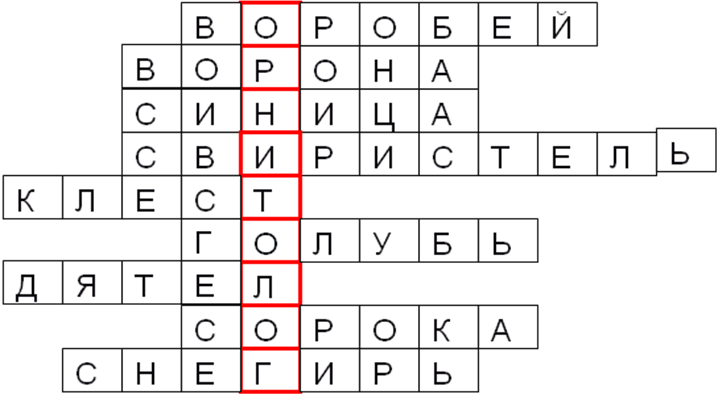 В: Связь прервалась…  От кого это письмо? Зачем нам этот кроссворд? Что делать ребята?Д: Разгадать кроссворд…В: Давайте попробуем. (Дети разгадывают кроссворд, разгадывая загадки про птиц)В: Ну вот, кроссворд мы разгадали. А что это за слово такое у нас получилось – орнитолог. Может кто-нибудь знает, что оно означает? (варианты ответов)В: Орнитолог - это биолог, изучающий птиц. Он наблюдает за их поведением в лесу, городе и в зоопарке.	(Пришло видеописьмо как будто с помехами)Текст: Ребята, очень плохая связь. Вы нас видите? Слышите?(На экране помехи, дети ничего не видят). А мы вас очень хорошо видим и слышим. Мы высылаем вам задания, если вы правильно справитесь с ними, то станете юными орнитологамиВ: Вы хотите стать настоящими орнитологами?Д: Да.В: Тогда нам пора начинать выполнять задания. 1 задание:  Объединение в компании.В: Взять картинку, объединится в компании (3), В: От каждой компании мне нужен один разведчик. 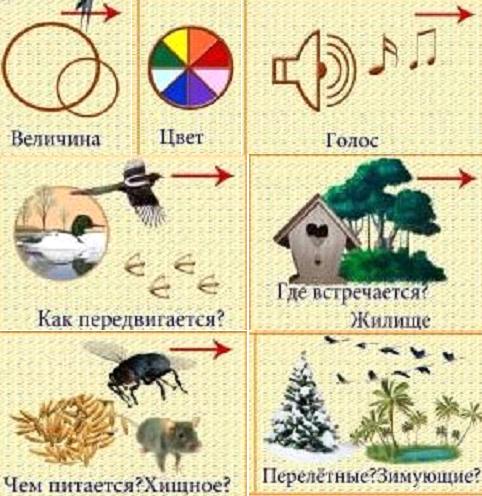 Задание для разведчиков: компании собрать картинку и никому не говорить что получилось, после этого рассказать о том, что получилось по схеме.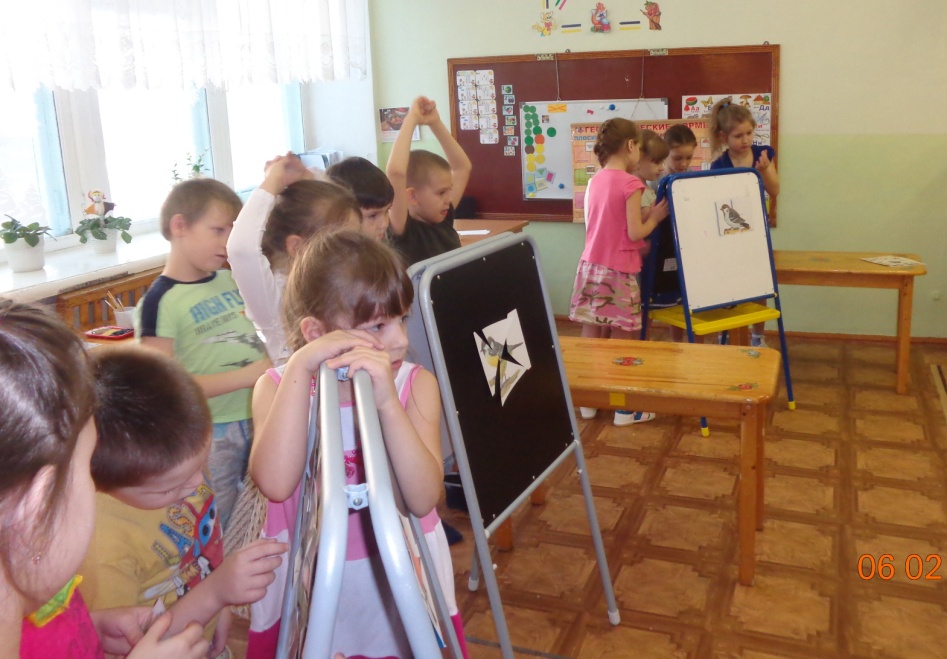 2 задание: Назови песенки птицКаждой компании предлагается назвать песню предложенной птицы. После ответа компании включается запись. Физкультминутка «Скачет шустрая синица»Скачет шустрая синица      (Прыжки на месте на 2 ногах)Ей на месте не сидится.Прыг - скок, прыг - скок -  (Прыжки вокруг себя)Завертелась как волчок.Вот присела на минутку      (Присесть)Почесала клювом грудку    (Наклон головы вперёд, на грудь)И с дорожки на плетень       (Встать и махи руками в стороны)Синь - синь - синь, тень - тень - тень.3 задание: Убери лишнее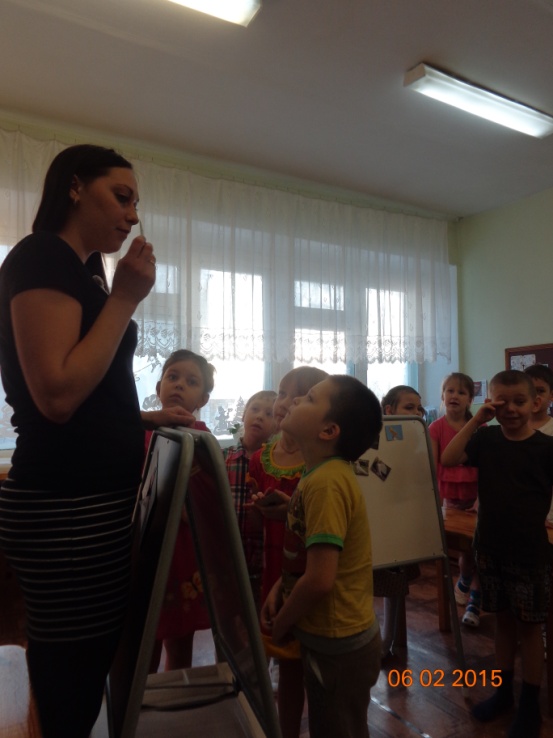 В: От каждой компании мне нужен один разведчикЗадание для разведчиков: у каждой компании на мольбертах одинаковые картинки птиц. 1-ой компании необходимо выбрать всех зимующих птиц, 2-ой – перелетных и 3-й – декоративных.В: Ребята давайте проверим, правильно ли вы справились с заданием. (Компании по очереди показывают и называют свои картинки.)4 задание: Чем питаются птицы зимой?(На ковре разложено три кольца с эмблемой каждой компании)В: Ребята найдите, пожалуйста, свое колечко и встаньте вокруг него.(Раздать компаниям картинки)В: Найдите лишнюю картинку и расскажите почему вы так думаете. 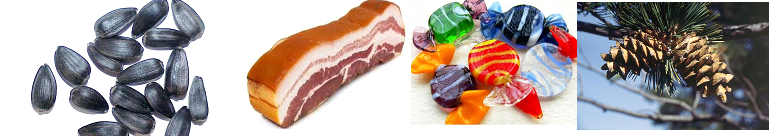 В: Я предлагаю вам сделать пряники для птиц вместе со мной. Мы развесим их на участке и будем подкармливать птиц. Для этого я вам приготовила заготовки пряников, разные крупы и семечки. Вам необходимо покрыть заготовку клейстером и выложить на него семечки или/и крупы. (Дети проходят за столы и приступают к работе)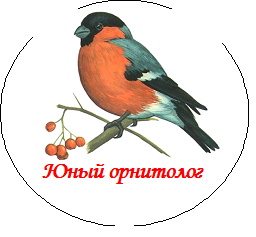 (В конце занятия стук в дверь. Принесли посылку, в которой медали)(После завершения работы детям предлагается прочесть заранее выученное стихотворение)Мы кормушку смастерили.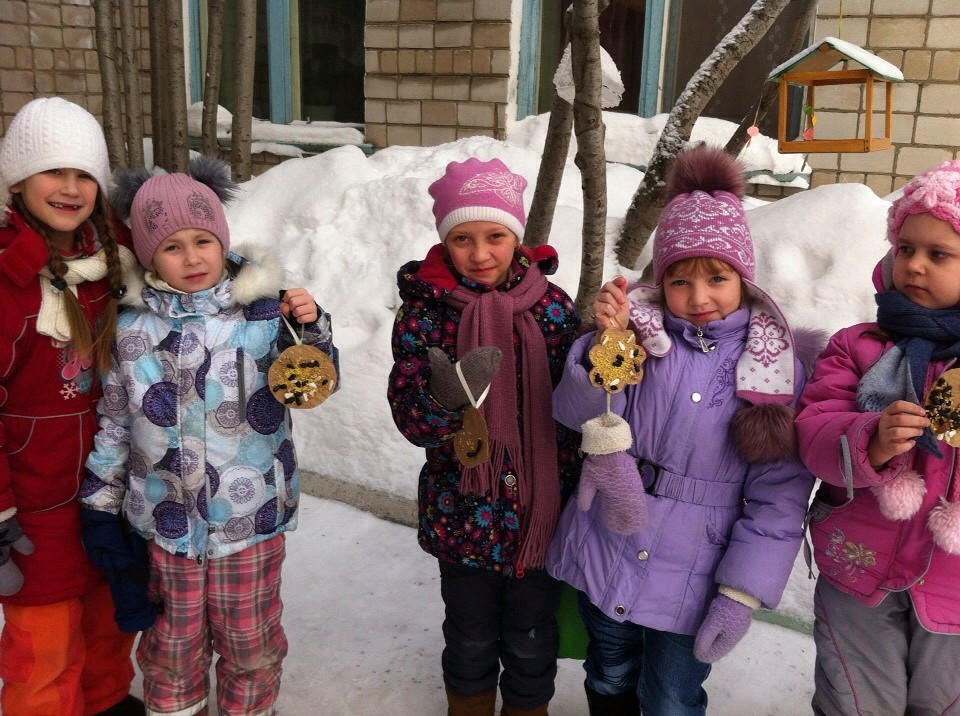 Мы столовую открыли.Воробей, снегирь - сосед,Будет вам зимой обед!В гости в первый день неделиДве синицы прилетели,А во вторник - снегири,Ярче утренней зари!Три вороны были в средуМы не ждали их к обеду.А в четверг со всех краев -Десять жадных воробьев.В пятницу в столовой нашГолубь лакомился кашей.А в субботу на пирогПрилетело семь сорок.На прогулке развешиваем наши пряники на радость птицам